Pasta with Garlic and oil with BroccoliIngredients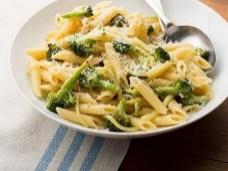 1 Tbsp of minced garlic1/8 cup olive oil2 cups pasta1 cup chopped broccoliParmesan Cheese (opt)Salt & PepperPastaFill large pot ½ way fullTurn burner to highWait for there to be a rapid boilAdd pastaReturn water to a rapid boilStirring frequentlyCheck box for pasta cooking time (usually 10-12 mins.)Using colander to drain pastaBroccoliIn a bowl heat broccoli in microwave for 1.5 minutes. When broccoli is soft, remove from microwave and place on a cutting board to chop into bite size piecesAdd broccoli to saucepan and stirGarlic and Oil SaucePlace saucepan on medium heatAdd garlic into saucepanStir frequently Cook for 3-5 minutes until garlic is goldenCombine pasta, broccoli and garlic and oil!Enjoy 